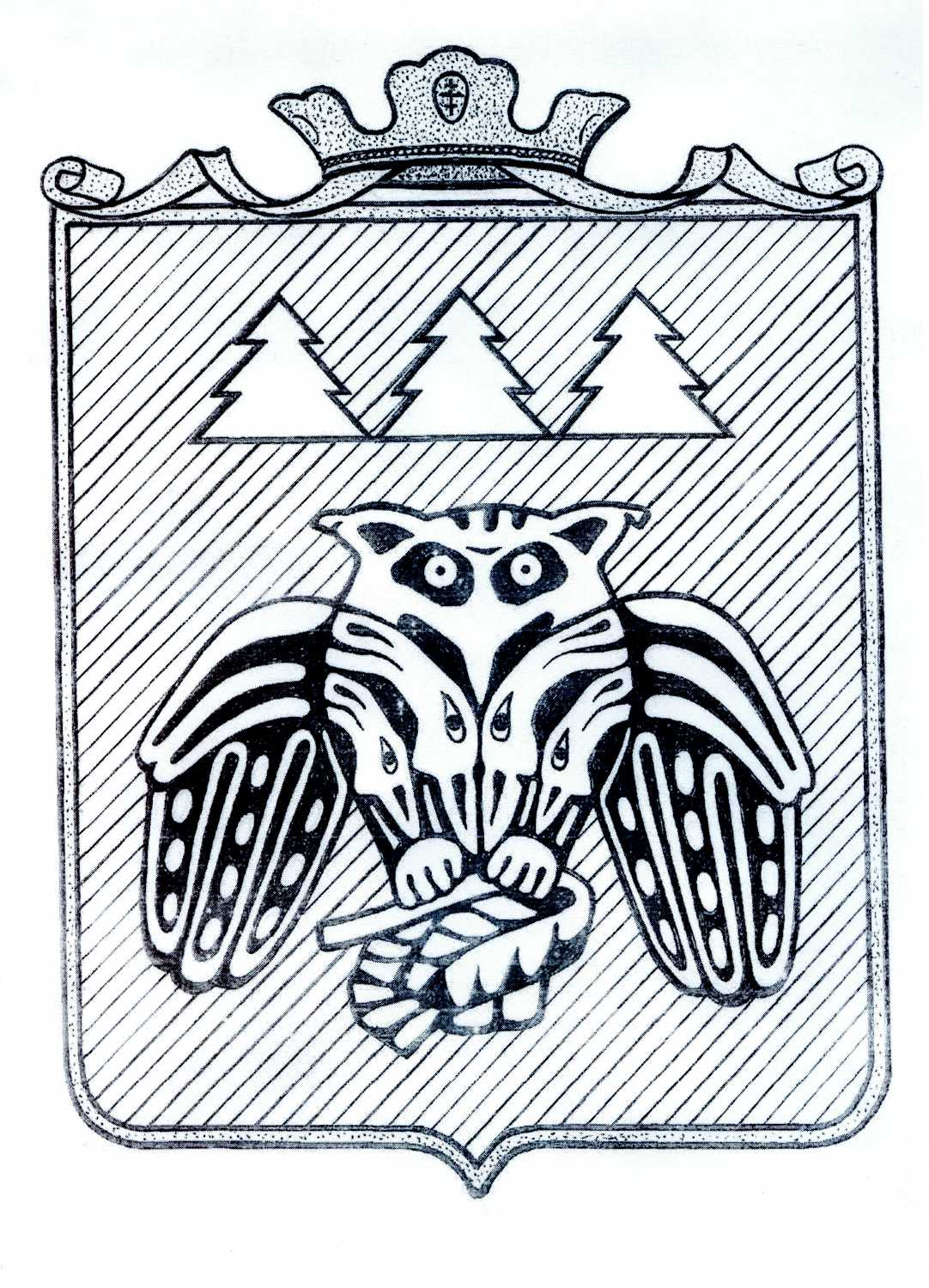                                                        ПОСТАНОВЛЕНИЕадминистрации  муниципального образованиямуниципального района «Сыктывдинский»«Сыктывдiн» муниципальнöй районса   муниципальнöй юкöнса администрациялöнШУÖМот 23 апреля 2018 года                                                                                                   №4/363О внесении изменений в постановление главы муниципального района – руководителяадминистрации района  от 3 мая 2006 года №5/304 «О должностных окладах  и других условиях оплаты труда работниковцентрализованных бухгалтерий при самостоятельных управлениях администрации муниципального района «Сыктывдинский»              Руководствуясь пунктом 9 части 1 статьи 17 Федерального закона от 6 октября 2003 года №131-ФЗ «Об общих принципах организации местного самоуправления в Российской Федерации»,  в целях обеспечения социальной защищенности работников централизованных бухгалтерий  при самостоятельных управлениях администрации  муниципального района «Сыктывдинский», администрация муниципального образования муниципального района «Сыктывдинский ПОСТАНОВЛЯЕТ:              1. Внести  в приложение 1 к постановлению главы муниципального района – руководителя администрации района от 3 мая 2006 года №5/304 «О должностных окладах  и других условиях оплаты труда работников централизованных бухгалтерий при  самостоятельных управлениях администрации муниципального района «Сыктывдинский»  следующие изменения:- приложение 1 изложить в редакции согласно приложению к настоящему постановлению.              2. Контроль за исполнением настоящего постановления возложить на заместителя руководителя администрации муниципального района (В.Ю.Носов).         3. Настоящее постановление   вступает в силу со дня его подписания и распространяется на правоотношения, возникшие с 1 апреля 2018 года. Первый заместитель руководителяадминистрации муниципального района                                                       Л.Ю.Доронина     Приложение к постановлению администрацииМО МР «Сыктывдинский»от 23 апреля 2018 года №4/363«Приложение 1 к постановлениюглавы муниципального района – руководителя администрации районаот 3 мая 2006 года № 5/304Должностные окладыруководителей и специалистов централизованных бухгалтерий                                                                                                                                       ».№п/пНаименование должностейРазмер должностного оклада в месяц (в рублях)1.Главный бухгалтер72332.Заместитель главного бухгалтера66513.Ведущие: бухгалтер, экономист46214.Бухгалтер, экономист 1 категории40185.Бухгалтер, экономист 2 категории3016